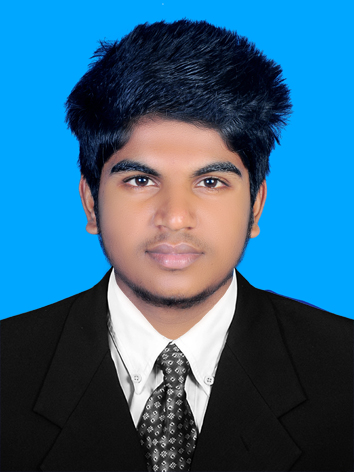 AREAS OF  EXPERTISELogistic operationsSafety proceduresOrganising shipmentsTransportation managementTracking stockWarehouse managementLegal compliance issuesInternational logisticsPROFESSIONALProf Diploma (in    logistics & shipping)Prof Diploma(E-Logistic and Supply-Chain-Management)PERSONAL SKILLSHighly Computer knowledgeFluent in English Languages.Arabic(can read and write well)Helpful attitudePERSONAL	DETAILSMob: +971503718643Nazil.339641@2freemail.com DOB: 03/07/1995Nationality: IndianNazil.LOGISTICS AND SHIPPING PROFESSSIONALPERSONAL SUMMARYHighly motivated Logistics Coordinator adaptable to evolving logistics technology to facilitate the shipping process. Proficient in customer support and efficient problem solving. Centered on meeting client expectations while retaining quality standards to ensure timely delivers. WORK  EXPERIENCEA.A Abdul Azeez Association,Kochi,KeralaLogistics Coordinator    		April 2016   -	nov 2016• Prepared various packages for shipment.• Provided updated shipment information via email.• Assisted customers with the preparation of shipping documentation.• Confirmed that packages met federal shipping guidelines.• Assisted customers in tracking missing or delayed packages.• Coordinated with shipping departments at other postal facilities.  Calicut International Airport,Kerala,IndiaLogistics Coordinator  Trainee	 Jan 2016  -  march 2016• Greeted customers and handled shipping requests• Provided detailed tracking information via email and mobile devices• Ensured that quality control guidelines were enforced• Assisted with billing issues prepared invoices and processed payments• Responded to customer service issues• Prepared all required shipping documents• Established ongoing relationships with local businesses.KEY SKILLS AND  COMPETENCIES• Skilled at the safe handling of personal and business packages • Experienced with using relevant software programs to track deliveries • Strong organizational skills especially in high-pressure situations • Excellent customer service skills including the ability to resolve issues • Ability to work well in team settings • Good communications skillsACADEMIC QUALIFICATIONS            Prof Diploma (in    logistics & shipping)Sted counsil At Indian institute of logistics             B.B.A(Final Sem ongoing)Bharathiar  UniversityIntermediateKerala Technical  BoardHgh SchoolKerala education Board